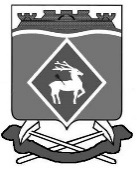 РОССИЙСКАЯ  ФЕДЕРАЦИЯРОСТОВСКАЯ ОБЛАСТЬМУНИЦИПАЛЬНОЕ ОБРАЗОВАНИЕ «БЕЛОКАЛИТВИНСКИЙ РАЙОН»АДМИНИСТРАЦИЯ БЕЛОКАЛИТВИНСКОГО РАЙОНА ПОСТАНОВЛЕНИЕот 25.03. 2024  № 388г.  Белая КалитваОб утверждении Концепции развития системы образования в сфере культуры Белокалитвинского района на период до 2030 годаВ соответствии с постановлением Правительства Ростовской области                              от 24.07.2023 № 532 «Об утверждении Концепции развития системы образования в сфере культуры Ростовской области на период до 2030 года», в целях формирования механизмов, способствующих развитию образования в области культуры, Администрация Белокалитвинского района постановляет: 1. Утвердить Концепцию развития системы образования в сфере культуры Белокалитвинского района на период до 2030 года согласно приложению к настоящему постановлению. 2.   Настоящее постановление вступает в силу после его официального опубликования. 3.    Постановление опубликовать на официальном сайте Администрации Белокалитвинского района.4.    Контроль за выполнением постановления возложить на заместителя главы Администрации района по молодежной политике, спорту, культуре и вопросам казачества Мирскую М.В.И.о. главы Администрации  Белокалитвинского района						Д.Ю. УстименкоВерно:Заместитель главы АдминистрацииБелокалитвинского районапо организационной и кадровой работе				Л.Г. ВасиленкоПриложение к постановлению Администрации Белокалитвинского районаот 25.03.2024 № 388 Концепцияразвития системы образования в сфере культурыБелокалитвинского района на период до 2030 годаОбщие положенияНастоящая Концепция развития системы дополнительного образования в сфере культуры Белокалитвинского района на период до 2030 года (далее — Концепция) представляет собой систему приоритетов, тенденций и стратегических направлений развития муниципальных бюджетных учреждений дополнительного образования (МБУ ДО «Детская школа искусств Белокалитвинского района», МБУ ДО «Детская музыкальная школа                                                р.п. Шолоховский», МБУ ДО «Детская музыкальная школа п. Горняцкий», МБУ ДО «Детская музыкальная школа х. Богураев»), осуществляющих образовательную деятельность по дополнительным общеобразовательным программам в области культуры и искусства на территории Белокалитвинского района на период до 2030 года.  Настоящая Концепция разработана отделом культуры Администрации Белокалитвинского района — органом, осуществляющим функции и полномочия учредителя Детской школы искусств Белокалитвинского района, Детской музыкальной школы р.п. Шолоховский, Детской музыкальной школы п. Горняцкий, Детской музыкальной школы х. Богураев. Образование в области культуры и искусств — это важнейшая составляющая образовательного пространства, необходимая для воспитания здорового в нравственном отношении поколения через овладение специальными знаниями и умениями, творческую деятельность, восприятие различных видов искусства, не дающая быстрых результатов, но приближающая перспективы построения нового интеллектуального и культурного общества. За более чем вековой период развития системы образования в области культуры и искусства в Российской Федерации сформировались три обязательных уровня подготовки профессиональных кадров. Детская музыкальная школа является I уровнем и служит необходимой базой и фундаментом для будущего профессионального образования. Настоящая Концепция разработана в соответствии с Конституцией Российской Федерации, Федеральным законом от 29.12.2012 № 273-ФЗ «Об образовании в Российской Федерации», Указом Президента Российской Федерации от 24.12.2014 № 808 «Об утверждении Основ государственной культурной политики», Стратегией развития воспитания в Российской Федерации на период до 2025 года, утвержденной распоряжением Правительства Российской Федерации от 29.05.2015 N 996-p, Стратегией государственной культурной политики на период до 2030 года, утвержденной распоряжением Правительства Российской Федерации от 29.02.2016 № 326-р, Концепцией развития дополнительного образования детей до 2030 года, утвержденной распоряжением Правительства Российской Федерации от 31.03.2022 N 678-p, приказом Министерства культуры Российской Федерации от 02.06.2021 № 754 «Об утверждении Порядка осуществления образовательной деятельности образовательными организациями дополнительного образования детей со специальными наименованиями «детская школа искусств», «детская музыкальная школа», «детская хоровая школа», «детская художественная школа», «детская хореографическая школа», «детская театральная школа», «детская цирковая школа», «детская школа художественных ремесел», постановлением Правительства Ростовской области от 17.10.2018 № 653 «Об утверждении государственной программы Ростовской области «Развитие культуры и туризма», постановлением Правительства Ростовской области от 26.12.2018                             № 864 «Об утверждении Стратегии социально-экономического развития Ростовской области на период до 2030 года», постановлением Правительства Ростовской области от 24.07.2023 №532 «Об утверждении Концепции развития системы образования в сфере культуры Ростовской области на период до 2030 года», постановлением Администрации Белокалитвинского района от 10.12.2018      № 2139 «Об утверждении муниципальной  программы Белокалитвинского района «Развитие культуры и туризма». Основные понятияВ настоящей Концепции используются понятия, предусмотренные Федеральным законом от 29.12.2012 № 273-ФЗ. Также в настоящей Концепции используются следующие понятия: образование в области культуры и искусства или художественное образование процесс овладения человеком художественной культурой своего народа, один из важнейших способов развития и формирования целостной личности, ее духовности, творческой индивидуальности, интеллектуального и эмоционального богатства. Важнейшим результатом художественного образования является эстетически воспитанная личность. Образование в области культуры и искусства опирается на две взаимосвязанные системы: профессиональное художественное образование и общее художественное образование. Предпрофессиональное образование — это профильное обучение детей в возрасте от 6,5 до 18 лет, которое реализуется в соответствии с федеральным государственным образовательным стандартом среднего общего образования, направленное на расширение практического содержания профилей, формирование предпрофессиональных умений и навыков в образовательных организациях дополнительного образования детей со специальными наименованиями «детская школа искусств», «детская музыкальная школа», «детская хоровая школа», «детская художественная школа», «детская хореографическая школа», «детская театральная школа», «детская цирковая школа», «детская школа художественных ремесел». Эстетическое воспитание — формирование творчески активной личности, способной воспринимать и оценивать прекрасное в природе, труде, общественных отношениях с позиций эстетического идеала, а также испытывать потребность в эстетической деятельности. Цели и задачи КонцепцииЦели и задачи настоящей концепции определяют задачи, которые Правительство Российской Федерации, Правительство Ростовской области установило в качестве приоритетных. Так, в целях сохранения культурного наследия, содействие формированию гармонично развитой личности, способной к активному участию в реализации культурной политики, Стратегией государственной культурной политики на период до 2030 года указано на необходимость создания возможностей для всестороннего развития, творческой самореализации и непрерывности образования детей и молодежи, предусмотрены развитие сети организаций дополнительного образования детей (детских школ искусств), системы профессионального образования в области искусства, совершенствование системы подготовки и повышения квалификации специалистов в области культуры. Целями настоящей концепции является создание условий для самореализации и развития талантов детей, а также воспитание высоконравственной, гармонично развитой и социально ответственной личности. Создание в школах, как в многопрофильных образовательных учреждениях, оптимальных условий, обеспечивающих реализацию образовательных программ, обеспечение вовлечения детей, подростков и молодежи в активную познавательную деятельность, направленную на формирование общей культуры, обеспечение компетентного подхода, заключающегося в получении полноценного художественно-эстетического образования, приобщение обучающихся к сокровищнице мирового искусства, формирование всесторонне развитой, социально-активной личности, соответствующей требованиям современного этапа развития общества путём расширения и углубления опыта преподавательской деятельности в учебно-воспитательном процессе школы. Для достижения поставленной цели необходимо решение следующих задач: - выявление художественно одаренных детей и подростков, обеспечение соответствующих условий и доступности их образования и творческого развития; - профориентация в области культуры и искусства; - развитие инфраструктуры и совершенствование материально-технической базы МБУ ДО Детская школа искусств Белокалитвинского района, МБУ ДО Детская музыкальная школа р.п. Шолоховский, МБУ ДО Детская музыкальная школа п. Горняцкий, МБУ ДО «Детская музыкальная школа                            х. Богураев»; - внедрение в образовательный процесс инновационных методов обучения, интерактивных и компьютерных технологий; - повышение значимости культуры и искусства в общем образовании; - усиление взаимодействия между системой общего и дополнительного образования; - привлечение ресурсов художественного образования в целях социально-культурной адаптации детей и подростков для профилактики и коррекции асоциального поведения; - формирование нравственного потенциала искусства как инструмента развития культурной модели поведения, этических норм, ценностей и моральных установок личности и общества в целом; - использование возможностей искусства, художественно-творческой деятельности в целях коррекционной педагогики, психофизического оздоровления детей, подростков и других групп населения посредством внедрения адаптированных образовательных программ и современных методик. 4. Особенности и специфика образования в областикультуры и искусстваКультура и искусство играют исключительную роль в духовной жизни общества, создают его ценностные ориентиры, идеалы, социально-культурные и нравственные приоритеты. Они являются средоточием идейных и социальных установок и норм поведения, поддержание и трансляция которых из поколения в поколение формирует этносы и национально-культурное образование. Развитие культуры и искусства невозможно без системы художественного образования, формирующей будущих деятелей культуры и искусства, их квалификацию и мастерство, а также художественную аудиторию. Приобретение профессиональной квалификации в области культуры и искусства в значительной степени отличается от аналогичных процессов в других сферах деятельности. Эти отличия вызваны, прежде всего, непременным выражением творческих намерений и замыслов в практической форме — в виде зримых и слышимых образов. В искусстве роль подсознательных форм мышления, предполагающих главенство практических навыков над теоретическими знаниями, предопределяет содержание и методы профессионального художественного образования. Специфика организации процесса обучения в культуре и искусстве связана с большей длительностью обучения, зачастую предполагающей раннюю профессионализацию, а также более тесный контакт педагогического работника и обучающегося. Специфичны также и образовательные программы в области культуры и искусств. Эта специфика связана с фундаментальными психологическими отличиями науки и искусства. В науке преобладает абстрактно-логическое мышление, в искусстве — чувственное и обратное; в науке способ соприкосновения с материалом освоения является рациональным, мыслительным, в искусстве — непосредственным и психофизическим. В искусстве всякая активная деятельность, порой даже на среднем уровне, требует особых способностей, одаренности и таланта. Таким образом, иные психологические условия освоения материала, иной контингент учащихся, каждый из которых представляет собой одаренную личность, специфика организации образовательного процесса ведут к другим, по сравнению с общей системой образования, условиям обучения, особым формам постижения творческой профессии. В настоящее время задача культурной политики состоит в том, чтобы не потерять то ценное, что было создано поколениями деятелей культуры и искусства в художественном образовании. Система дополнительного образования в области культуры и искусства выполняет следующие основные функции: воспитание аудитории для организаций культуры и искусства, способной к восприятию национальных и мировых духовно-нравственных и художественных ценностей; выявление одаренных детей и молодежи в области искусства, обеспечение необходимых условий для дальнейшего их развития; воспитание любителей искусства, способных к самостоятельному творчеству, сохранение национальных традиций в области культуры и искусства, в том числе традиций Донского края. Содержание дополнительного образования в области культуры и искусства включает: формирование культурно-исторической компетентности, подразумевающей изучение теории и истории культуры и искусства разных эпох и народов; формирование художественно-практической компетентности, подразумевающей овладение средствами художественной выразительности различных видов искусств; формирование художественного вкуса и оценочных критериев в контексте духовно-нравственных и эстетических идеалов. Освоение содержания образования в области культуры и искусства осуществляется на основе следующих методологических принципов: начало обучения с раннего возраста, непрерывность и преемственность различных уровней художественного образования; мультикультурный подход, предполагающий включение в программы по искусству максимально широкого диапазона художественных стилей и национальных традиций с опорой на отечественную культуру; опора на национально-культурные особенности при составлении учебных программ по предметам искусства; комплексный подход к преподаванию художественных дисциплин на основе взаимодействия различных видов искусства; распространение образовательных программ разного уровня, адаптированных к способностям и возможностям каждого обучающегося; развитие личностно ориентированных методик художественно образовательной деятельности, индивидуализированных подходов к особо одаренным личностям и другим категориям обучающихся. Обоснование необходимости изменений в системе дополнительного образования в области культуры и в разработке КонцепцииСостояние материально-технических баз МБУ ДО Детская школа искусств Белокалитвинского района, МБУ ДО Детская музыкальная школа                                                р.п. Шолоховский, МБУ ДО Детская музыкальная школа п. Горняцкий, МБУ ДО «Детская музыкальная школа х. Богураев» с износом музыкальных инструментов и оборудования более 80 % затрудняет осуществление образовательного процесса на современном уровне. Развитие творческих (креативных) индустрий и цифровых технологий также необходимо внедрять в сферу культуры, открывая новые возможности и ставя определенные задачи для системы дополнительного образования отрасли культуры. В целях позитивных изменений и принятия соответствующих решений необходимо: сохранение, укрепление и развитие системы дополнительного образования в области культуры и искусства; обновление содержания образования; внедрение инновационных моделей и методик; повышение роли информационных средств и технологий. Анализ текущего состояния системы дополнительного образования в области культуры Белокалитвинского района В Белокалитвинском районе 4 муниципальных учреждения дополнительного образования МБУ ДО Детская школа искусств Белокалитвинского района, МБУ ДО Детская музыкальная школа                                          р.п. Шолоховский, МБУ ДО Детская музыкальная школа п. Горняцкий, МБУ ДО «Детская музыкальная школа х. Богураев».Организационно-правовая форма - муниципальное бюджетное учреждение. Полномочия учредителя учреждения исполняет отдел культуры Администрации Белокалитвинского района. Управление в учреждении осуществляет директор, заместитель директора, функционируют коллегиальные органы - педагогический и методический советы, совет школы, совет трудового коллектива. Учреждения МБУ ДО Детская школа искусств Белокалитвинского района, МБУ ДО Детская музыкальная школа р.п. Шолоховский, МБУ ДО Детская музыкальная школа п. Горняцкий, МБУ ДО «Детская музыкальная школа х. Богураев» являются первой ступенью трехуровневой системы художественного образования (школа — училище — вуз) в области культуры, необходимой базой и фундаментом будущего профессионального образования для детей и молодежи Белокалитвинского района в области культуры. Сохранение и развитие данной уникальной системы — одна из приоритетных задач, как на региональном, так и на муниципальном уровнях. Прием в школу осуществляется на основании свободного выбора образовательной деятельности детьми и их родителями. Каждая образовательная программа полностью обеспечена учебными планами нового поколения, образовательными программами, разработанными педагогическим коллективом самостоятельно, с учетом специфики контингента учащихся. Для обеспечения качественного образовательного процесса в школах создана система методической работы, обеспечивающей непрерывный профессиональный рост педагогического коллектива, молодых специалистов. Качественный рост профессионального мастерства педагогического коллектива подтверждается стабильным повышением уровня квалификационных категорий, а творческие достижения преподавателей и обучающихся за прошедший период стабильно вышли на региональный, всероссийский и международный уровень. Творческие коллективы школ являются постоянными участниками районных, зональных концертов, конкурсов, олимпиад, фестивалей. Обучающиеся ежегодно принимают участие в международных, всероссийских областных фестивалях, конкурсах, а также проводят конкурсные мероприятия районного уровня. МБУ ДО Детская школа искусств Белокалитвинского района, МБУ ДО Детская музыкальная школа р.п. Шолоховский, МБУ ДО Детская музыкальная школа п. Горняцкий, МБУ ДО «Детская музыкальная школа х. Богураев» расширяют свое культурное и образовательное пространство через интеграцию и совместную реализацию творческих планов с учреждениями образования и культуры района и области. Обучающиеся и преподаватели проводят большую концертную и просветительскую работу среди воспитанников детских садов, среди обучающихся общеобразовательных школ. Вместе с тем в системе дополнительного образования детей сохраняется ряд проблем, требующих решения, в том числе следующие: - недостаточное кадровое обеспечение организации дополнительного образования, старение квалифицированных педагогических кадров, недостаточная мотивация для привлечения молодых специалистов в сельскую местность; - недостаточное финансирование бюджетных ассигнований на модернизацию, материально – техническое оснащение, ремонтные работы и пр.; - ограниченная доступность инфраструктуры дополнительного образования для различных категорий детей (в особенности для детей с ограниченными возможностями здоровья и детей-инвалидов); - внедрение новых компьютерных технологий и, как следствие, отсутствие желания у детей получать дополнительное образование. Учреждения не в полной мере обеспечены необходимым учебным оборудованием, инструментарием, наглядными пособиями и инвентарем. Имеется потребность в приобретении новых  инструментов, мультимедийного и звукового оборудования, учебных интерактивных пособий, нотной литературы. Контингент обучающихся в МБУ ДО ДМШ р.п Шолоховский в среднем составляет 210 обучающихся, МБУ ДО «ДМШ х. Богураев» - 118 обучающихся, МБУ ДО Детская музыкальная школа п. Горняцкий – 99 обучающихся, МБУ ДО ДШИ Белокалитвинского района - 795 обучающихся. Итого 1222 обучающихся.  Процент обучающихся по предпрофессиональным программам составляет 25%, (р.п. Шолоховский), 64% (х. Богураев), 40 % (г. Белая Калитва), 43 %                                     (п. Горняцкий). Важным направлением работы учреждений дополнительного образования, как начального звена системы подготовки кадров является профориентационная работа, результатом которой является количество детей, продолживших свое образование в области культуры после окончания школы. За истекшие пять лет 75 выпускников поступили в профильные Сузы и ВУЗы искусства.В процессе освоения образовательных программ и участия обучающихсяв   творческих   конкурсных   мероприятиях   происходит   выявление   наиболееталантливых детей, осуществляется их ранняя профессиональная ориентация. В течение учебного года обучающиеся принимают участие в различных творческих конкурсах, фестивалях, концертах, выставках, становятся победителями многочисленных конкурсных мероприятий различного статуса.Учреждения активно осуществляют концертно-просветительскую деятельность в дошкольных образовательных организациях, общеобразовательных организациях, организациях дополнительного образования.Дефицит педагогических кадров по некоторым специальностям, и отсутствие музыкального инструментария, концертного зала, не позволяет внедрять новые направления в обучении такие как «Струнные инструменты», «Ударные инструменты», «Духовые инструменты», «Хореография». В целях развития учреждений и доступности дополнительного образования в Белокалитвинском районе рекомендуется: - обеспечивать систематическое сохранение существующего контингента обучающихся (охват детей эстетическим образованием); - сохранять и расширять численность обучающихся по дополнительным предпрофессиональным образовательным программам; - обеспечивать раннюю профессиональную ориентацию одаренных детей; внедрять в образовательный процесс современные формы, методы и технологии; - организовывать детские конкурсы, концерты, фестивали в целях создания условий для творческой самореализации обучающихся. Кадровая обеспеченность и потребностьВажной составляющей развития системы художественного образования и качества образовательной деятельности является ее кадровый потенциал. В 2022-2023 году в МБУ ДО  ДМШ р.п. Шолоховский работали 9 штатных преподавателя, из них 1 имеет высшее образование, 100 % аттестованы на высшую и первую квалификационные категории, МБУ ДО «ДМШ   х. Богураев» - 8 штатных преподавателей, 4 имеют высшее образование, 50% аттестованы на высшую и первую квалификационные категории, МБУ ДО ДШИ Белокалитвинского района – 45 штатных преподавателей и концертмейстеров, МБУ ДО ДМШ п. Горняцкий – 6 штатных преподавателей, 1 имеет высшее образование, 90% аттестованы на высшую и первую квалификационные категории, что свидетельствует о достаточно высоком уровне компетентности педагогических кадров. Данные статистики свидетельствуют о старении кадрового состава, слабом притоке молодых специалистов. Причинами данной проблемы являются отсутствие механизмов, которые содействовали бы закреплению молодых специалистов в сельской местности, невысокая оплата труда молодого специалиста, не имеющего стажа и квалификационной категории, недостаточная мотивация в привлечении на работу выпускников профессиональных образовательных организаций в области культуры и искусства. Несколькими направлениями в решении данной проблемы могут стать: целевая подготовка специалистов для ДМШ, привлечение к трудовой деятельности студентов вузов искусства и культуры, создание стажировочных площадок, сотрудничество Детских музыкальных школ и творческих профессиональных организаций. В условиях стремительного развития информационных технологий актуальными становятся вопросы выделения штатных единиц для привлечения профессионалов в области информационных технологий, ремонта и настройки музыкальных инструментов. Необходимо предусмотреть в штате ДМШ специалиста - программиста, стимулировать творческий подход к созданию интересного и привлекательного по содержанию контента для информационных ресурсов ДМШ, что в конечном итоге, будет способствовать повышению качества образования и предлагаемой информации. В целях совершенствования кадрового обеспечения деятельности ДМШ необходимо: внедрять в практику целевое обучение будущих кадров; разработать механизм мотивации педагогических работников, в том числе молодых специалистов для их закрепления в Белокалитвинском районе; разработать дополнительные меры по финансовому стимулированию педагогических работников. Дополнительное профессиональное образованиеЕжегодно педагогические работники Детских музыкальных школ повышают свою квалификацию по программам дополнительного профессионального образования, что дает возможность обновить, повысить качество знаний и уровень их компетенции. Преподаватели проходят курсы повышения, чаще, чем закреплено в Законе об образовании. Сеть образовательных организаций, реализующих дополнительные профессиональные программы, позволяет выполнять нормы законодательства в области образования Российской Федерации по повышению квалификации педагогических работников с необходимой периодичностью. Программы дополнительного профессионального образования реализует подведомственное министерству культуры Ростовской области ГБУ ДПО РО «Областные курсы повышения квалификации работников культуры и искусства», на базе которого проходит повышение квалификации большая часть педагогических работников Детских музыкальных школ Белокалитвинского района. Кроме того, с 2019 года в рамках реализации федерального проекта «Творческие люди» Национального проекта «Культура» работники культуры Белокалитвинского района имеют возможность повысить свою квалификацию по самым разным актуальным направлениям деятельности в центрах непрерывного образования и повышения квалификации творческих и управленческих кадров в области культуры. Проект дает уникальную возможность специалистам на местах общаться с профессорами ведущих учебных заведений страны. В целях совершенствования кадрового потенциала учреждений дополнительного образования необходимо предусмотреть повышение квалификации педагогических работников в области информационных технологий, инклюзивного образования, продолжить организацию повышения квалификации педагогических работников в рамках реализации Национального проекта «Культура» («Творческие люди»). Состояние материально-технической базыЗа период с 2020 года по 2022 год в рамках Федерального проекта «Культурная среда», государственной программы Ростовской области «Развитие культуры и туризма» реализован комплекс мероприятий по развитию образовательных организаций в области культуры и искусств. В соответствии с федеральными государственными требованиями к условиям реализации дополнительных предпрофессиональных программ в области культуры и искусства проводится системная работа по укреплению материально-технической базы учреждений дополнительного образования.Основными источниками финансирования развития материально-технической базы учреждений дополнительного образования являются средства областного и местного бюджетов, в том числе использование средств резервного фонда Правительства Ростовской области, формы инициативного бюджетирования. Большую помощь в работе по модернизации образовательных организаций в области культуры и искусств играют мероприятия по реализации Национального проекта «Культура». В 2021-2022 году проведено оснащение МБУ ДО ДМШ р.п. Шолоховский учебно-методической литературой на сумму 30 тыс. рублей. В рамках реализации федерального проекта «Культурная среда» национального проекта «Культура, на основании соглашения министерства культуры Ростовской области и Министерства промышленности и торговли Российской Федерации, ДМШ Белокалитвинского района в 2021 году получила 5 музыкальных инструментов фортепиано, «ДМШ х. Богураев» - 1 фортепиано. Проведенный анализ показал, что ДМШ района нуждаются в регулярном финансировании материально-технической базы, так как испытывают необходимость в проведении капитального и текущего ремонтов, обновлении и приобретении новых музыкальных инструментов и оборудования, формировании библиотечного фонда. Все ДМШ района входят в число детских музыкальных школ Ростовской области, которые имеют морально и физически устаревшие музыкальные инструменты и оборудование. В условиях осуществления уполномоченными органами государственной власти федерального государственного контроля (надзора) в сфере образования в отношении ДМШ, контроля качества образования, проверки соблюдения противопожарных, санитарных правил и норм, ужесточения требований антитеррористической безопасности, необходимости моделирования доступной и безопасной среды для всех категорий обучающихся, в том числе лиц с ограниченными возможностями здоровья и инвалидов, требуется значительное вложение финансовых средств для обеспечения планомерной деятельности Детских музыкальных школ. В целях укрепления материально-технической базы учреждений дополнительного образования необходимо: - периодически проводить оценку состояния материально-технической базы учреждения (состояние здания, помещений, музыкальных инструментов, оборудования, компьютерной техники, условий противопожарной и антитеррористической безопасности и так далее); - обеспечивать своевременную подготовку проектно-сметной документации на проведение текущего и капитального ремонта, смет на приобретение новых музыкальных инструментов, необходимого оборудования, компьютерной техники, учебно-методической литературы.  Инклюзивное образованиеФедеральным законом от 29.12.2012 № 273-ФЗ предусмотрено создание необходимых условий для получения качественного образования лицами с ограниченными возможностями здоровья, оказания ранней коррекционной помощи на основе специальных педагогических подходов, для коррекции нарушений развития и социальной адаптации. Главная цель в инклюзивном образовании — создание условий и возможности для человека с особыми потребностями получить полноправный образовательный и социальный опыт вместе со своими сверстниками.Согласно идее и принципам инклюзии специальные условия должны создаваться не в отдельных «закрытых» образовательных организациях, а в любой образовательной среде, что позволяет человеку — представителю различных «особых групп» — наравне с другими развиваться и как личность, и как член сообщества (в том числе и профессионального). Официальные сайты Детских музыкальных школ в информационно-телекоммуникационной сети «Интернет» оснащены версией для слабовидящих и инвалидов по зрению. В 2023 году приобретено оснащение для доступа лиц с ОВЗ: тактильные таблички, кнопки вызова, мнемосхема, тактильная плитка, контрастная маркировка и др.Однако в рамках реализации государственной программы Ростовской области «Доступная среда», утвержденной постановлением Правительства Ростовской области от 15.10.2018 № 639, ДШИ практически не выделяются средства на создание условий и оборудование помещений для обучающихся с ОВЗ и инвалидностью.Все здания образовательных организаций района старой постройки и не готовы принять детей с нарушениями опорно-двигательного аппарата, т.к.  обеспечены необходимым доступом (не имеют пандусов, лифтов, поручней, не приспособлены санитарно-гигиенические помещения и так далее), не обустроены специальной мебелью классы для инвалидов, отсутствуют учебно-методические пособия для инвалидов, не все педагоги готовы к обучению детей с различными образовательными потребностями.В целях развития инклюзивного образования и создания доступной среды в образовательных организациях культуры Белокалитвинского района необходимо:- изучение запроса на обучение детей с ОВЗ; - разработать систему мониторинга потребности образовательных организаций (в соответствии с запросом) в специализированном оборудовании для обучающихся с различными формами ОВЗ и инвалидностью;- обеспечить финансирование образовательных организаций для приобретения специализированного оборудования;- разработать образовательные программы (адаптированные программы) и их методическое оснащение для обучающихся с ОВЗ и инвалидностью (в соответствии с запросом);- проводить творческие мероприятия с участием детей с ОВЗ и инвалидностью. Организационно-методическая деятельностьМногочисленные изменения и интенсивно развивающееся законодательство в области образования повлекли за собой увеличение нагрузки по статистическому учету и документационному обеспечению образовательного процесса на органы государственной власти, органы местного самоуправления и образовательные организации, что стало причиной повышения требований к методическим службам и их значимости в системе образования. Концепцией развития дополнительного образования детей до 2030 года функции ресурсных методических центров определены как обеспечивающие организационно-методическое сопровождение реализации государственной политики в области культуры и искусств. Подведомственный министерству культуры Ростовской области ГБУ РО «Облметодцентр» (далее — методический центр) осуществляет методическое сопровождение образовательных организаций в области культуры и искусств, общую координацию и методическое руководство, обеспечивая федеральными и региональными методическими материалами; оказывает методическую и консультационную помощь по вопросам организации деятельности Детских музыкальных школ, формирования муниципального задания, выполнения норм действующего законодательства, расширения спектра и объема реализуемых дополнительных предпрофессиональных общеобразовательных программ в области искусства. Методический центр осуществляет подготовку информационных материалов на основе изучения и анализа результатов мониторинга и статистической отчетности образовательных организаций. Организационная деятельность методического центра направлена на взаимодействие образовательных организаций в системе «школа — училище — вуз», содействие в сохранении традиций художественного образования, качественную подготовку кадров, выявление и распространение лучшего педагогического опыта, аттестация педагогических работников в сфере культуры и искусства. В целях совершенствования методического сопровождения деятельности учреждений дополнительного образования необходимо: продолжить деятельность по методическому, творческому и научному взаимодействию ДМШ в системе «школа — колледж — вуз», в том числе в области музыкального, изобразительного, искусства через методический центр; обеспечить организацию мероприятий, направленных на создание условий для реализации исполнительской, творческой и методической деятельности педагогических работников; провести работу по созданию банка лучших педагогических практик и методик; обеспечить проведение методических мероприятий, направленных на профессиональную ориентацию и совершенствование качества образовательной деятельности. Перспективы развития системы дополнительного образованияВ развитии системы дополнительного образования в области культуры необходимо сочетать две равнозначные стратегические цели: сохранение лучших традиций отечественного образования и трансформацию системы образования в соответствии с актуальными потребностями участников быстро развивающихся креативных индустрий. Намеченные в настоящей Концепции направления обновления ставят своей целью приведение содержания дополнительного образования в соответствие с современными тенденциями. Современные условия предполагают наличие специалистов нового типа, обладающих следующими профессиональными качествами: способностью к постоянному обучению и профессиональному развитию; умением пользоваться современными информационными ресурсами;умением общаться с разной аудиторией, в том числе малоподготовленной; способностью переключаться с одних профессиональных задач на другие; способностью к профессиональной самоорганизации. Создание условий для вовлечения детей в художественную деятельность по разным видам искусства и жанрам художественного творчества, обновление содержания программ художественной направленности и развитие инфраструктуры дополнительного образования, в том числе с применением цифровых технологий, современных средств коммуникации, оборудования, художественных материалов, будет содействовать эстетическому, интеллектуальному, нравственному и этнокультурному воспитанию молодого поколения Белокалитвинского района. Обновление содержания художественного образования детей предполагает следующие направления деятельности: повышенное внимание к традиционной культуре и народному творчеству; расширение использования новых технологий в методике преподавания дисциплин, включая применение цифровых педагогических технологий; участие в создании нового поколения учебников и учебных пособий по культуре и искусству, включающих применение информационных технологий; обеспечение возрастной адаптации учебных программ, в том числе с обязательным включением игровых методов освоения материала обучающимися; увеличение доли произведений современного искусства в учебных программах; гуманизацию и индивидуализацию художественного образования;совершенствование критериев оценки успешности художественного образования.  Основные механизмы и пути реализации КонцепцииДля реализации настоящей Концепции необходимо выполнение комплекса организационно-управленческих, социально-психологических, материально-технических и кадровых условий, являющихся основными в области государственной культурной политики. Реализация настоящей Концепции предполагает: совершенствование организации и управления системой образования в области культуры в Белокалитвинском районе, направленной на выстраивание региональной и муниципальной политики, внедрение системы мер по повышению качества образования в области культуры и искусства посредством: принятия мер по сохранению и развитию учреждений дополнительного образования Белокалитвинского района; обеспечение выполнения целевых показателей развития;обеспечения ДМШ Белокалитвинского района необходимыми музыкальными инструментами, оборудованием и материалами; сохранение и развитие традиций по выявлению одаренных детей, дальнейшему их обучению и поддержке в ДМШ Белокалитвинского района; повышения кадрового потенциала работников; организации и проведения регулярного мониторинга, анализа деятельности ДМШ Белокалитвинского района; развития взаимодействия ДМШ Белокалитвинского района с профессиональными образовательными организациями и образовательными организациями высшего образования учреждений культуры Ростовской области; совершенствования научного, учебно-методического и информационно-методического обеспечения образовательного процесса. Реализация комплекса мер по выявлению, сопровождению и поддержке одаренных детей и творческой молодежи Белокалитвинского района в области культуры может осуществляться посредством: обеспечения профориентационной работы профессиональными образовательными организациями и образовательными организациями высшего образования в ДМШ Белокалитвинского района;организации работы по обеспечению учета достижений одаренных детей и талантливой молодежи в области культуры в целях их дальнейшего профессионального самоопределения и формирования индивидуальной траектории развития, организации участия обучающихся в областных, всероссийских и международных творческих мероприятиях; обеспечения прохождения студентами профессиональных образовательных организаций и образовательных организаций высшего образования различных видов практик на базе учреждений дополнительного образования района; постоянного обновления программно-методического обеспечения, содержания, форм и методов художественного образования с учетом лучшего отечественного опыта, и мировых достижений; внедрения инновационных моделей и методик, повышения роли современных информационных средств и технологий в художественно-образовательном процессе. Реализация комплекса мер по обеспечению   квалифицированными педагогическими и управленческими кадрами, по поддержке молодых специалистов   может осуществляться посредством: проведения мониторинга потребности в специалистах; содействия трудоустройству выпускников профессиональных образовательных организаций и образовательных организаций высшего образования в области культуры и искусства; внедрения практик заключения договоров о целевом обучении студентов с последующим трудоустройством; участия педагогический работников в конкурсах профессионального мастерства, развитие наставничества. Ожидаемые результаты реализации КонцепцииРеализация настоящей Концепции позволит обеспечить: сохранение и развитие учреждений дополнительного образования в сфере культуры и искусства предоставляющих образовательные услуги по предпрофессиональным общеобразовательным программам; увеличение количества одаренных детей, обучающихся по дополнительным предпрофессиональным программам в области искусства, сохранность контингента обучающихся;развитие взаимодействия учреждений дополнительного образования с профессиональными образовательными организациями и образовательными организациями высшего образования Ростовской области; повышение качества проводимых мероприятий для одаренных детей, творческой молодежи (фестивалей, конкурсов, мастер-классов, выставок и др.); усиление мер по выявлению, сопровождению и поддержке одаренных детей и творческой молодежи, молодых специалистов учреждений; расширение возможностей экономической и социальной поддержки обучающихся после окончания обучения; укрепление и развитие материально-технической базы: проведение капитального ремонта, текущих ремонтов, оснащение новыми музыкальными инструментами, оборудованием, компьютерной техникой; создание доступной среды и развитие направлений инклюзивного образования; тесное взаимодействие с областной методической службой, обеспечивающей методическое сопровождение деятельности ДШИ и ДМШ.15. Исполнители и соисполнители КонцепцииОсновными исполнителями мероприятий в рамках настоящей Концепции в Белокалитвинском районе является Администрация Белокалитвинского района, отдел культуры Администрации Белокалитвинского района и МБУ ДО Детская школа искусств Белокалитвинского района, МБУ ДО Детская музыкальная школа р.п. Шолоховский, МБУ ДО Детская музыкальная школа                      п. Горняцкий, МБУ ДО «Детская музыкальная школа х. Богураев» в тесном взаимодействии с ГБУ РО «Областной методический центр по образовательным учреждениям культуры и искусства», ГБУ ДПО РО «Областные курсы повышения квалификации работников культуры и искусства», организации дополнительного образования Ростовской области, профессиональные образовательные организации и образовательные организации высшего образования, реализующие основные профессиональные образовательные программы среднего профессионального и высшего образования в области культуры и искусства, на территории Ростовской области. 16. Финансовое обеспечениеРеализация настоящей Концепции осуществляется в пределах средств бюджета Белокалитвинского района на текущий финансовый год, плановый период и в перспективе до 2030 года, а также средств федерального и областного бюджета в рамках реализации мероприятий Национального проекта «Культура», иных источников финансирования, в том числе средств от иной приносящей доход деятельности.     Заместитель главы Администрации Белокалитвинского районапо организационной и кадровой  работе                                         Л.Г. Василенко